Chatelherault Primary School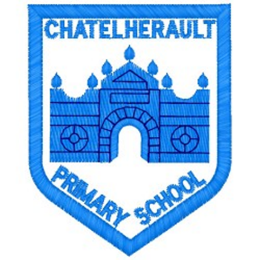 Pupil GroupsGroup: How Good Is OUR School Date: 27.4.23Minute Taker: J.McDonaldPoints from previous meetingPromoting discussion of Skills in class.Collect posters that we have been working on, to be displayed in classes. Look at How good is OUR school self evaluation documentMain discussion points from today:Introduce and welcome committee members Review action points that were created at the start of the school year and reflect on our progressCollect  posters of core skills –to be displayed in classes to raise awareness and promote discussionDiscussed ‘Our School and Community’ using ‘How good is OUR school’ self-evaluation document, this led to discussion about sustainability.Pupils could identify how sustainability is promoted through IDL topics, Animal Ambassador and Eco pupil groupsWe have recycling bags for paper in classes and food in the lunch hall, the group wondered if there could be plastic and metal recycling, this would be useful for children who have packed lunchesWe talked about children’s’ awareness of Global Goals and how we can promote them.Focus Article:Including the Article number and the descriptionARTICLE - 29Children have the right to an education which develops their personality, respect for others’ rights and the environmentAction Points: How Good Is Our School learning walk to be done, for all classes over the next 2 or 3 weeksConsider how we can promote Global Goals within the school